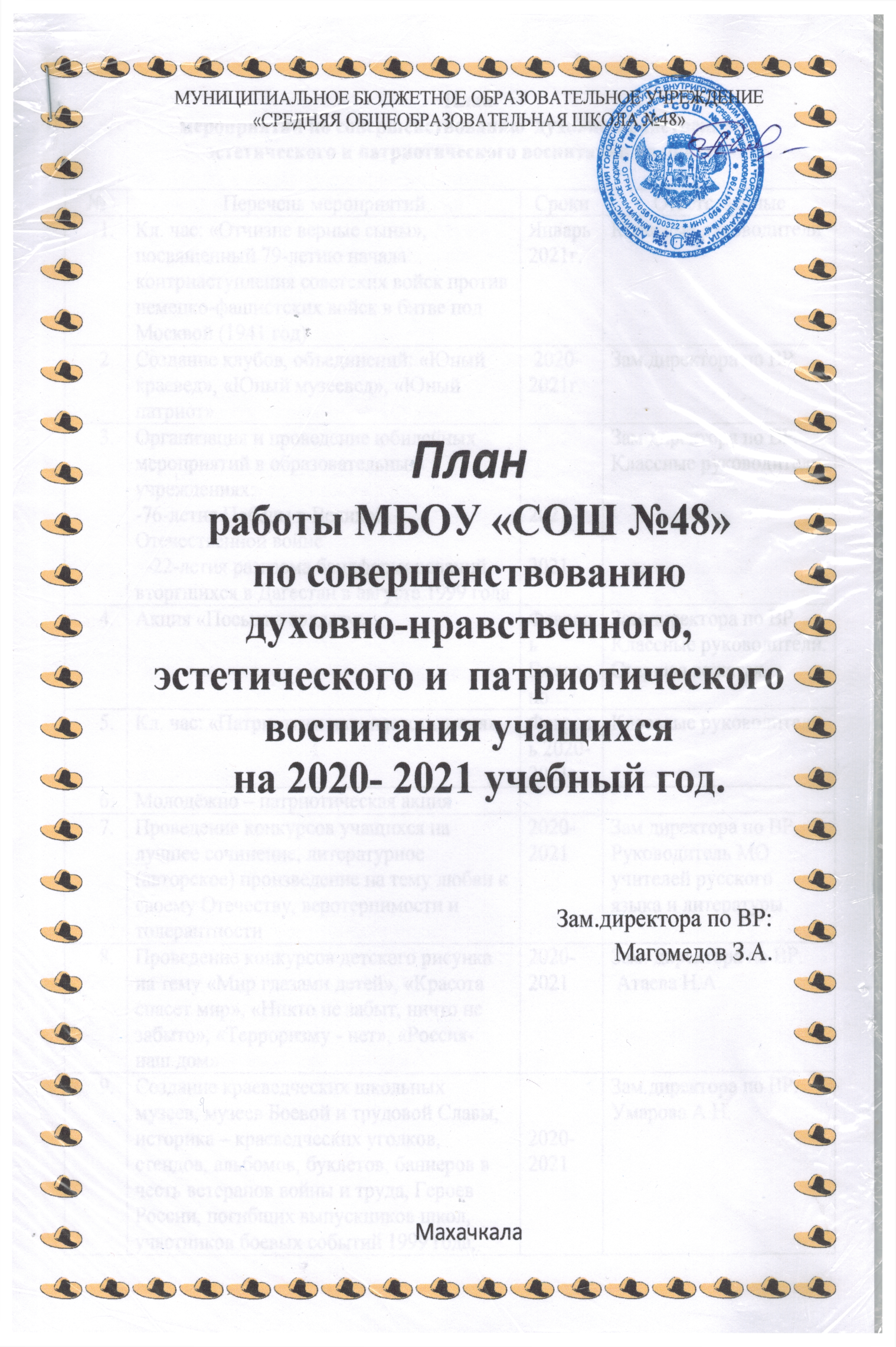 Планмероприятий по совершенствованию  духовно-нравственного, эстетического и патриотического воспитания учащихся.№Перечень мероприятий Сроки ОтветственныеКл. час: «Отчизне верные сыны», посвященный 79-летию начала контрнаступления советских войск против немецко-фашистских войск в битве под Москвой (1941 год) Январь 2021г.Классные руководителиСоздание клубов, объединений: «Юный краевед», «Юный музеевед», «Юный патриот» 2020-2021г.Зам.директора по ВР.Организация и проведение юбилейных мероприятий в образовательных учреждениях:-76-летия Победы в Великой Отечественной войне  -22-летия разгрома бандформирований, вторгшихся в Дагестан в августе 1999 года20212021Зам.директора по ВР.Классные руководители.Акция «Посылка солдату» ФевральЕжегодноЗам.директора по ВР. Классные руководители.Старшая вожатая.Кл. час: «Патриотизм начинается с меня»Февраль 2020-2021гКлассные руководители.Молодёжно – патриотическая акция  Проведение конкурсов учащихся на лучшее сочинение, литературное (авторское) произведение на тему любви к своему Отечеству, веротерпимости и толерантности2020-2021Зам директора по ВР.Руководитель МО учителей русского языка и литературы.Проведение конкурсов детского рисунка на тему «Мир глазами детей», «Красота спасет мир», «Никто не забыт, ничто не забыто», «Терроризму - нет», «Россия- наш дом»2020-2021Зам. директора по ВР. Атаева Н.А.Создание краеведческих школьных музеев, музеев Боевой и трудовой Славы, историка – краеведческих уголков, стендов, альбомов, буклетов, баннеров в честь ветеранов войны и труда, Героев России, погибших выпускников школ, участников боевых событий 1999 года, работников правоохранительных органов  2020-2021Зам.директора по ВР.Умарова А.Н.Организовать посещение республиканских, муниципальных и школьных музеев:  Дагестанский историка – краеведческий музей, Дагестанский музей изобразительных искусств, Музей Боевой Славы, Музей города Махачкалы, Музей ТОКСА при республиканском центре детско – юношеского туризма и краеведения, Музей при общеобразовательных учреждениях № 34,352020-2021Зам. директора по ВР.Классные руководители.Использовать школьный музей для проведения уроков истории, литературы, культуры и традиций народов Дагестана 2020-2021Руководитель МО учителей истории и КТНД.Организация и проведения «уроков мужества», «уроков нравственности», «уроков памяти» с участием ветеранов памяти и флота, войны и труда, работниками правоохранительных органов, деятелями культуры, государственных и политических деятелей2020-2021Зам.директора по ВР.Руководитель МО учителей истории и обществознания.Классные руководители.Организация уголков, стендов, проведение читательских конференций в школьных библиотеках  по эстетическому, духовно – нравственному и патриотическому воспитанию В течение годаОмарова С.Б.Классные руководители.Использование Интернет -  ресурсов, мультимедийных средств обучения в целях совершенствования духовно – нравственной, культурологической тематикеВ течение годаКлассные руководители.Проведение научно -  практической конференции: «Дагестанский патриотизм: исторический опыт, современное состояние и перспективы»2020-2021Руководитель МО учителей истории Абдуллаев А.К.Семинар – совещание: «Использование потенциала школьных музеев в воспитании и развитии духовно – нравственной личности»2020-2021Умарова А.Н.